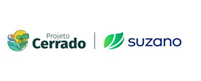 Ribas do Rio Pardo - MS,        de        de 202      .ÀSuzano S.A.Rodovia BR 262, Km 220 acesso a esquerdaCEP 79180-000 - Ribas do Rio Pardo / MSA/C: Sr.: (André Luiz de Campos)Assunto: Autorização PARA CONTRATAÇÃO E SUBCONTRATAÇÃO DE SERVIÇOSContrato nº:   (número do PC)Empresa contratada:  (nome empresarial da contratada)Empresa Subcontratada:  (nome empresarial da Subcontratada)CNPJ Subcontratada:  (Informar CNPJ)  Objetivo do contrato:   (especificar o tipo de serviço contratual)  Número de funcionário próprio disponibilizados para este serviço:  (Informar número de funcionário)  Liberação Spot (      ) Liberação Fixa (contratação a cima de 90 dias e terceiros dedicados na unidade da Suzano) (      )Solicito a autorização de V. Sa. para subcontratar o serviço de   (tipo de serviço)  com a empresa   (nome da empresa subcontratada), pelo prazo de  (tempo do serviço meses) dias, tendo a data de início em       /      /        e data  fim       /      /      , sendo que o efetivo de mão de obra da citada empresa será de   (Informar número de funcionário) funcionários.Favor encaminhar referência técnica, fiscal e financeira da referida subcontratada.Sem mais,......................................................................                                ...................................................................................                                                         Empresa Contratada				Facilities - SuzanoNome:       							......................................................................                                 ..........................................................................................                                                                                                                                                 Gerente de Planejamento – Suzano				Gerente SSQV - Suzano(Edison Guassi)						(Evandro Carlos Soliman).......................................................................			......................................................................................Gerente de Projeto do Pacote – Suzano			Gerente Executivo de Implantação - Suzano(André Luiz de Campos)